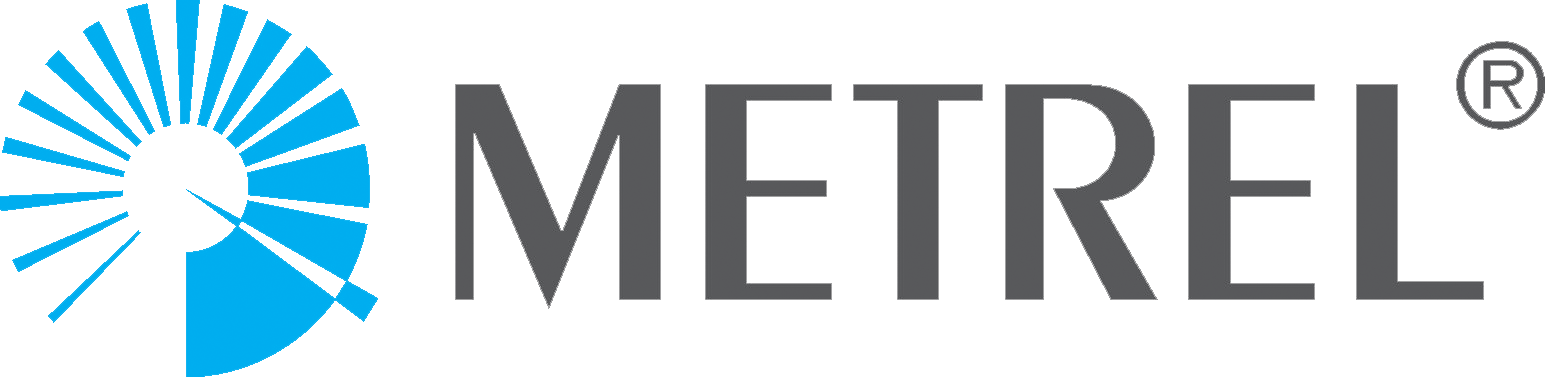 RELEASE NOTESProduct: FW for MI 2883_HW2.0_3.0Version: 1.0.2351Release date: 10.09.2019DESCRIPTION OF THE RELEASED PRODUCT:FW for MI 2883 Energy MasterDescription of changes, dependences and history:INSTALLATION PROCEDURE:The instrument can be upgraded from a PC via the RS232 or USB communication port. This enables to keep the instrument up to date even if the standards or regulations change. The firmware upgrade requires internet access and can be carried out from the PowerView3 software with a help of special upgrading software – FlashMe which will guide you through the upgrading procedure. For more information refer to PowerView Help file.COMPANY DATA:METREL d.d.Measuring and Regulation Equipment Manufacturer Ljubljanska 77SI-1354 HorjulTel: + 386 (0)1 75 58 200Fax: + 386 (0)1 75 49 226E-mail: metrel@metrel.sihttp://www.metrel.siMI 2883MI 2883MI 2883MI 2883PC SW#FW versionRelease dateDescription of changes:HW versionPowerView351.0.235110.09.2019Added “Calibration date” info under “INSTRUMENT INFO” screenBug fixingHW2_3V 3.0.0.419941.0.234007.12.2018Corrected power presentation for 3W connectionSupport for A 1636 current clampsImproved Smart clamp recognition procedureHW2_3V 3.0.0.379731.0.233106.09.2018Fully support for daily and weekly IEEE 519 reporting Added screenshot copy to picture file (.BMP),Added automatic factory reset after firmware upgrade,Added new current clamps, (A 1636 (AC/DC current clamps), A 1501/1502/1503 smart flex clamps, A 1588 – smart iron leakage clamps),Added selection Flat/Folder data structure,Added new dealers. HW2_3V 3.0.0.379721.0.222120.12.2016Modified connection check tool (extended limits),Added auto-ranging and auto setting of current range, for current clamps,Added 2 additional measuring methods for Power measurement (Classic, Vector and Arithmetic ),Added profile setting (Limited) in General recorder, enabling support for 7days recording with 1sec interval,Added VFD measurement,Added option to name the instrument,Added transformer K-factor measurement,Added Thai language.HW2_3V 3.0.0.246111.0.212119.07.2016Bug fixesHW2_3V 3.0.0.2363